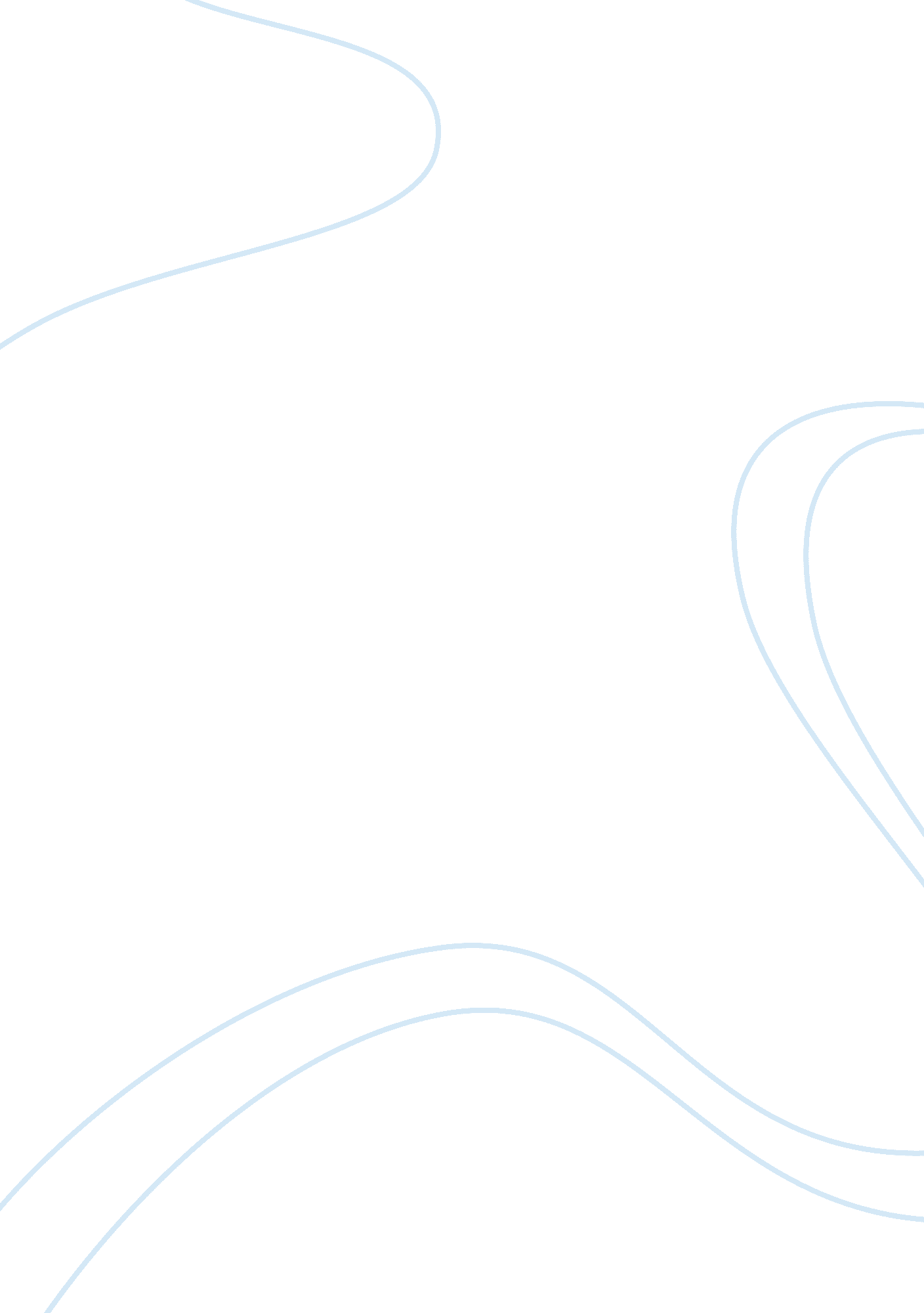 On-line ba human development degree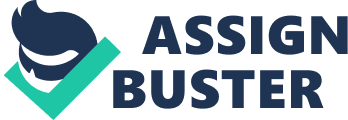 Online BA Human Development Degree I am applying to the East Bay Online Degree Program at your California I want to major in Human Development because I have taken two psychology courses and the subject matter is very appealing to me. 
The human development area does not only pertain to the individual´s problems but you are learning about the dynamic functions of the brain. You also take into consideration childhood psychology. Having worked at the Children’s Bureau where foster children are the main focus has enhanced my knowledge and further made me realize that these children need special care, especially during their developmental years. 
I want to participate in the Human Development Online Degree Program because I want to continue learning and help people understand themselves. I have taken many online classes through community colleges and I have enjoyed this virtual paradigm educational approach since I am an independent learner. 
I want to use this virtual educational paradigm because it fits my style of learning versus the traditional educational setting that has been in existence for centuries. If we observe the patterns in history, the traditional educational system has had its flaws: absenteeism, illiteracy, behavioral problems, and, low scores in standardized tests performances. 
The world is borderless in education. Earning a degree through distance learning is not a new paradigm. It is over three decades old. 
Through this virtual paradigm, I am able to work at a self-paced mode. I can work at any time of the day or night. Being able to work from home, gives me the opportunity to do my readings and assignments at my leisure. I am able to do the research using the various search engines, the institutions of higher learning also suggest websites that may accelerate the research process, and the professor and my classmates may recommend others. The virtual paradigm allows me to meet and work with classmates who may be geographically located at another part of the world. It gives us (professor and students) the opportunity to know about each other: cultures, customs, history, traditions, and idiomatic terms. It gives us the opportunity to share our differences and similarities. This exposure to people from other countries will hopefully make us more sensible and sensitive to other peoples´ needs for satisfaction in educational endeavors. This will give us the opportunity to have contact with people that we may not ordinarily have when we live in small isolated locations. 
I will be able to make-up my own schedule to study and work on my assigned tasks; deliver the tasks on a particular date not necessarily on a particular day and time; work independently; work in teams with my worldwide classmates to deliver projects; be in constant communication with my professor; be in constant communication with my classmates; receive constant feedback from the members of the class (professor and classmates); continue to learn the venues of learning through a virtual paradigm; and, feel satisfied with my work. 
I want to become involved in human development research with the faculty members that are conducting research in this area. I want to be able to do research with other classmates that may have similar interests in finding out how similar or how different human development takes place in other parts of the world. 
I want to obtain my baccalaureate degree and continue studying to obtain my master degree. I hope the East Bay Online Degree Program at California State University, Human Development program gives me an opportunity to excel in my educational goals and objectives. 